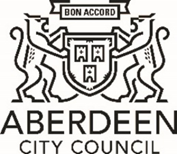 The Integrated Impact Assessment (IIA) supersedes the previous Equality and Human Rights Impact Assessment (EHRIA) form. The pre-screening (Stage 1) will determine if your proposal requires a full impact assessment (Stage 2). Stage 2 will look at details of your proposals, the impact and any mitigations in place. Note: This form should be completed using the guidance contained in the document: ‘Guide to Completing an Integrated Impact Assessment’.  Please read the guidance before completing this form. This assessment and accompanying guidance use the term ‘policy’ for any activity within Aberdeen City Council. Therefore ‘policy’ should be understood broadly to embrace the full range of your policies, provisions, criteria, functions, practices and activities including the delivery of services – essentially everything you do.Purpose:Aberdeen City Council wants Aberdeen to be a place where all people can prosper. We want everyone in Aberdeen to have fair opportunities regardless of their background and circumstances. The aim of this assessment is to allow you to critically assess:If you have any queries or require this form in an alternative format, please contact equality_and_diversity@aberdeencity.gov.uk A fully completed and signed form should be mailed as a PDF to the above email address for publishing your assessment. 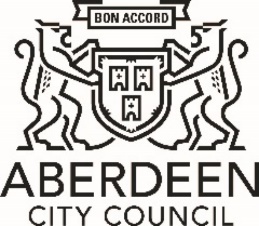 Integrated Impact Assessment Stage 2 This stage should be completed following Stage 1 of the Integrated Impact Assessment where required. In this stage, focus is on assessments that have a high or medium negative impact and the proposed mitigations. Please tick which areas it might affect and provide a summary of your mitigating actions for the negative impacts identified. You do not need to give a mitigation for each article. Human Rights
Does the proposal have an impact on Human Rights? Identify the relevant Article and record the relevant impact and describe as a summary the mitigating steps proposed.Children and Young People’s Rights The United Nations Convention has 54 articles that cover all aspects of a child’s life and set out the civil, political, economic, social and cultural rights that all children everywhere are entitled to. It also explains how adults and governments must work together to make sure all children can enjoy all their rights.Children’s rights apply to every child/young person under the age of 18 and to adults still eligible to receive a “children’s service” (e.g. care leavers aged 18 – 25 years old).Identify all Articles of the United Nations Convention on the Rights of the Child (UNCRC) and Optional Protocols which are relevant to your proposal and record the relevant impact and describe the mitigating steps.Please tick which areas it might affect and provide a summary of your mitigating actions. You do not need to give a mitigating step for each article.Protected Characteristics Aberdeen City Council wants to ensure everyone is treated fairly. Identify the protected characteristics that your policy/ proposal affects and record the relevant impact and describe the mitigating steps.Socio-Economic InequalitiesNot every person / family has access to regular income or savings. You should therefor consider the impact of your proposal on people who might be unemployed, single parents, people with lower education or literacy, looked after children, those with protected characteristics are just some examples. Identify the group that your policy/ proposal affects and record the relevant impact and describe the mitigating steps.Consultation and monitoring Authorisation and sign off: for Stage 2:Following completion and approval, please email your completed assessment to: equality_and_diversity@aberdeencity.gov.uk the impact of the policy / proposal on different communities.whether Aberdeen City Council is meeting its legal requirements in terms of Public Sector Equality Duty, Equality Outcomes and Human Rights;whether Children’s Rights have been impacted;whether Socio-economic disadvantage is reduced;whether any measures need to be put in place to ensure any negative impacts are eliminated or minimised which will be covered in Stage 2. Title*Name your business case, policy, strategy or proposal (including budget proposals)Is this a new or existing policy/ proposal?Brief description of policy / proposal (including intended outcomes and purposes)Do you consider this proposal to have an impact on the:Do you consider this proposal to have an impact on the:Do you consider this proposal to have an impact on the:Do you consider this proposal to have an impact on the:Do you consider this proposal to have an impact on the:Do you consider this proposal to have an impact on the:Do you consider this proposal to have an impact on the:Do you consider this proposal to have an impact on the:Do you consider this proposal to have an impact on the:Do you consider this proposal to have an impact on the:Do you consider this proposal to have an impact on the:Do you consider this proposal to have an impact on the:Do you consider this proposal to have an impact on the:Do you consider this proposal to have an impact on the:Human Rights of people?Rights of Children and Young people?Yes Yes No No No UnsureUnsureUnsureUnsureUnsureUnsureUnsureUnsureHuman Rights of people?Rights of Children and Young people?Yes Yes No No No UnsureUnsureUnsureUnsureUnsureUnsureUnsureUnsureWhat is your assessment of the impact on groups with: a. Protected characteristicsb. Children and young people c. OtherFor example –consider the impact of your policy on people and how they will be able to access goods, services and information with no barriers. HHigh negative impact High negative impact High negative impact HHHMLNPUUWhat is your assessment of the impact on groups with: a. Protected characteristicsb. Children and young people c. OtherFor example –consider the impact of your policy on people and how they will be able to access goods, services and information with no barriers. MMedium negative impact Medium negative impact Medium negative impact HHHMLNPUUWhat is your assessment of the impact on groups with: a. Protected characteristicsb. Children and young people c. OtherFor example –consider the impact of your policy on people and how they will be able to access goods, services and information with no barriers. LLow negative impactLow negative impactLow negative impactHHHMLNPUUWhat is your assessment of the impact on groups with: a. Protected characteristicsb. Children and young people c. OtherFor example –consider the impact of your policy on people and how they will be able to access goods, services and information with no barriers. NNo impactNo impactNo impactHHHMLNPUUWhat is your assessment of the impact on groups with: a. Protected characteristicsb. Children and young people c. OtherFor example –consider the impact of your policy on people and how they will be able to access goods, services and information with no barriers. PPositive impact Positive impact Positive impact HHHMLNPUUWhat is your assessment of the impact on groups with: a. Protected characteristicsb. Children and young people c. OtherFor example –consider the impact of your policy on people and how they will be able to access goods, services and information with no barriers. UUnsure Unsure Unsure HHHMLNPUUWhat is your assessment of the impact on groups with: a. Protected characteristicsb. Children and young people c. OtherFor example –consider the impact of your policy on people and how they will be able to access goods, services and information with no barriers. Age Age Age Age What is your assessment of the impact on groups with: a. Protected characteristicsb. Children and young people c. OtherFor example –consider the impact of your policy on people and how they will be able to access goods, services and information with no barriers. DisabilityDisabilityDisabilityDisabilityWhat is your assessment of the impact on groups with: a. Protected characteristicsb. Children and young people c. OtherFor example –consider the impact of your policy on people and how they will be able to access goods, services and information with no barriers. Gender ReassignmentGender ReassignmentGender ReassignmentGender ReassignmentWhat is your assessment of the impact on groups with: a. Protected characteristicsb. Children and young people c. OtherFor example –consider the impact of your policy on people and how they will be able to access goods, services and information with no barriers. Marriage and Civil partnershipMarriage and Civil partnershipMarriage and Civil partnershipMarriage and Civil partnershipWhat is your assessment of the impact on groups with: a. Protected characteristicsb. Children and young people c. OtherFor example –consider the impact of your policy on people and how they will be able to access goods, services and information with no barriers. Pregnancy and MaternityPregnancy and MaternityPregnancy and MaternityPregnancy and MaternityWhat is your assessment of the impact on groups with: a. Protected characteristicsb. Children and young people c. OtherFor example –consider the impact of your policy on people and how they will be able to access goods, services and information with no barriers. RaceRaceRaceRaceWhat is your assessment of the impact on groups with: a. Protected characteristicsb. Children and young people c. OtherFor example –consider the impact of your policy on people and how they will be able to access goods, services and information with no barriers. Religion or BeliefReligion or BeliefReligion or BeliefReligion or BeliefWhat is your assessment of the impact on groups with: a. Protected characteristicsb. Children and young people c. OtherFor example –consider the impact of your policy on people and how they will be able to access goods, services and information with no barriers. SexSexSexSexWhat is your assessment of the impact on groups with: a. Protected characteristicsb. Children and young people c. OtherFor example –consider the impact of your policy on people and how they will be able to access goods, services and information with no barriers. Sexual Orientation Sexual Orientation Sexual Orientation Sexual Orientation What is your assessment of the impact on groups with: a. Protected characteristicsb. Children and young people c. OtherFor example –consider the impact of your policy on people and how they will be able to access goods, services and information with no barriers. Children and young people Children and young people Children and young people Children and young people What is your assessment of the impact on groups with: a. Protected characteristicsb. Children and young people c. OtherFor example –consider the impact of your policy on people and how they will be able to access goods, services and information with no barriers. Other Other Other Other Socio-Economic Inequalities Not every person / family has access to regular income or savings. Will your proposal have an adverse or high impact on them?YesYesYesNo No No UnsureUnsureUnsureUnsureUnsureUnsureWhat considerations did you have when making the above selections? What considerations did you have when making the above selections? What considerations did you have when making the above selections? What considerations did you have when making the above selections? What considerations did you have when making the above selections? What considerations did you have when making the above selections? What considerations did you have when making the above selections? What considerations did you have when making the above selections? What considerations did you have when making the above selections? What considerations did you have when making the above selections? What considerations did you have when making the above selections? What considerations did you have when making the above selections? What considerations did you have when making the above selections? What considerations did you have when making the above selections? Internal or existing dataPlease detail your sourcesConsultations with officers or partner organisationsPlease list your sourcesOther:Please list your sourcesDoes this proposal contribute to the Public Sector Equality Duty to eliminate discrimination, harassment and victimisation, advance equality of opportunity and foster good relations? Yes – please explain Yes – please explain Yes – please explain NoNoNoUnsure Unsure Unsure Unsure Unsure Unsure Does this proposal contribute to the Council’s Equality Outcomes 2021-25?Yes – please explain Yes – please explain Yes – please explain NoNoNoUnsure Unsure Unsure Unsure Unsure Unsure Please note for any high negative or medium negative impacts identified (red or amber), a full Integrated Impact Assessment will be required (stage 2). Please note for any high negative or medium negative impacts identified (red or amber), a full Integrated Impact Assessment will be required (stage 2). Please note for any high negative or medium negative impacts identified (red or amber), a full Integrated Impact Assessment will be required (stage 2). Please note for any high negative or medium negative impacts identified (red or amber), a full Integrated Impact Assessment will be required (stage 2). Please note for any high negative or medium negative impacts identified (red or amber), a full Integrated Impact Assessment will be required (stage 2). Please note for any high negative or medium negative impacts identified (red or amber), a full Integrated Impact Assessment will be required (stage 2). Please note for any high negative or medium negative impacts identified (red or amber), a full Integrated Impact Assessment will be required (stage 2). Please note for any high negative or medium negative impacts identified (red or amber), a full Integrated Impact Assessment will be required (stage 2). Please note for any high negative or medium negative impacts identified (red or amber), a full Integrated Impact Assessment will be required (stage 2). Please note for any high negative or medium negative impacts identified (red or amber), a full Integrated Impact Assessment will be required (stage 2). Please note for any high negative or medium negative impacts identified (red or amber), a full Integrated Impact Assessment will be required (stage 2). Please note for any high negative or medium negative impacts identified (red or amber), a full Integrated Impact Assessment will be required (stage 2). Please note for any high negative or medium negative impacts identified (red or amber), a full Integrated Impact Assessment will be required (stage 2). Please provide a brief high-level summary that your policy will bring about: Please provide a brief high-level summary that your policy will bring about: Please provide a brief high-level summary that your policy will bring about: Please provide a brief high-level summary that your policy will bring about: Please provide a brief high-level summary that your policy will bring about: Please provide a brief high-level summary that your policy will bring about: Please provide a brief high-level summary that your policy will bring about: Please provide a brief high-level summary that your policy will bring about: Please provide a brief high-level summary that your policy will bring about: Please provide a brief high-level summary that your policy will bring about: Please provide a brief high-level summary that your policy will bring about: Please provide a brief high-level summary that your policy will bring about: Please provide a brief high-level summary that your policy will bring about: Will a full assessment be required? YesYesYesNo No No UnsureUnsureUnsureUnsureUnsureUnsureAssessment completed by:Name and job title Date:Signed and approved by Chief Officer (Name and signature) High / Medium Negative impactMitigations Please state/summarise your mitigating actions for the negative impact(s) identified in stage 1Article 6Right to a fair and public hearingArticle 7No punishment without lawArticle 8Right to respect for private and family life, home and correspondenceArticle 9Freedom of thought, conscience and religionArticle 10Freedom of expressionArticle 11Freedom of assembly and associationArticle 12Right to marry and to found a familyArticle 14Right not to be subject to discriminationArticle 1 of Protocol 1Protection of propertyArticle 2 of Protocol 1Right to educationArticle 3 of Protocol 1Right to free electionsHigh / Medium Negative impact Mitigations Please state/summarise your mitigating actions for the negative impact(s) identified in stage 1Mitigations Please state/summarise your mitigating actions for the negative impact(s) identified in stage 1Article 1definition of the childArticle 2non-discriminationArticle 3best interests of the childArticle 4implementation of the conventionArticle 5parental guidance and a child's evolving capacitiesArticle 6life, survival and developmentArticle 7birth registration, name, nationality, careArticle 8protection and preservation of identityArticle 9separation from parentsArticle 10family reunificationArticle 11abduction and non-return of childrenArticle 12respect for the views of the childArticle 13freedom of expressionArticle 14freedom of thought, belief and religionArticle 15freedom of associationArticle 16right to privacyArticle 17access to information from the mediaArticle 18parental responsibilities and state assistanceArticle 19protection from violence, abuse and neglectArticle 20children unable to live with their familyArticle 21adoptionArticle 22refugee childrenArticle 23children with a disabilityArticle 24health and health servicesArticle 25review of treatment in careArticle 26social securityArticle 27adequate standard of livingArticle 28right to educationArticle 29goals of educationArticle 30children from minority or indigenous groupsArticle 31leisure, play and cultureArticle 32child labourArticle 33drug abuseArticle 34sexual exploitationArticle 35abduction, sale and traffickingArticle 36other forms of exploitationArticle 37inhumane treatment and detentionArticle 38war and armed conflictsArticle 39recovery from trauma and reintegrationArticle 40juvenile justiceArticle 41respect for higher national standardsArticle 42knowledge of rightsOptionalProtocol on a Communications ProcedureHigh / Medium Negative impact Mitigations Please state/summarise your mitigating actions for the negative impact(s) identified in stage 1AgeA person belonging to a particular age (for example 32-year-olds) or range of ages (for example 18 to 30year olds).Disabilitypeople with disabilities / long standing conditionsRace (including Gypsy / Travellers)people from minority ethnic communities and different racial backgroundsReligion or beliefpeople with different religion and belief to include those with no beliefsSex - Gender identitymen or women, boys and girlsPregnancy and maternitywomen who are pregnant and / or on maternity leaveSexual orientationlesbian, gay, bisexual, heterosexual / straightGender reassignment anybody whose gender identity / expression is different to the sex assigned to them at birthMarriage and civil partnershippeople who are married or in a civil partnershipHigh / Medium Negative impact Mitigations Please state/summarise your mitigating actions for the negative impact(s) identified in stage 1Low income / income poverty – those who cannot afford regular bills, food, clothing payments.Low and/or no wealth – those who can meet basic living costs but have no savings for unexpected spend or provision for the futureMaterial deprivation – those who cannot access basic goods and services, unable to repair/replace broken electrical goods, heat their homes or access to leisure or hobbiesArea deprivation – consider where people live and where they work (accessibility and cost of transport)Socio-economic background – social class, parents’ education, employment, income.Have you undertaken any of form of consultation with any of the affected groups?  Yes                   NoDescribe the consultation processes/methods undertaken and the number of participants/respondentsSummarise the changes or improvements that have been made to the policy because of the consultation. Set out what suggested changes or improvements that have not been made and whyWhat impact(s) has the consultation had upon your proposal?How will this policy be monitored Use this section to justify why your proposal should go ahead despite the negative impacts identified.Title of Policy / proposal:Directorate and Cluster:Policy and assessment author (s)Name:Job title:Date:Name:Job title:Date:Authorised and approved by Director or Chief Officer Name:Job title:Date:Name:Job title:Date: